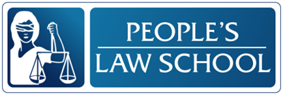 Learning about the LawLesson: Elder Law – 
Protecting Yourself and Your MoneyCLB 4 Instructional Package 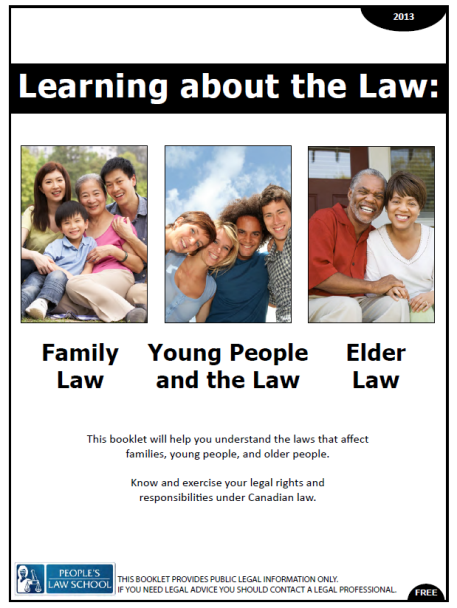 Lesson Plan: Protecting Yourself and Your Money (CLB 4)CLB OutcomesContent OutcomesIdentify ways of protecting oneself from identity theft and fraudIdentify where to get more information about elder careResourcesPeople’s Law School (PLS) wikibook http://wiki.clicklaw.bc.ca/index.php/ Elder_Law_Lesson_Module. Learning about the Law booklet can also be ordered through www.publiclegaled.bc.ca/resources. PLS worksheets “Elder Law: Protecting Yourself and Your Money”Video, “When I’m 64 – Scams,” http://www.youtube.com/watch?v=2arI0qsMQtoComputer Lab (optional)External Resources and ReferralsFor more information on elder law, visit www.nidus.caFor information for seniors, visit http://www.seniors.gc.ca/eng/index.shtml For information on lists of scams to avoid, visit http://www.competitionbureau.gc.ca/eic/site/cb-bc.nsf/eng/03627.htmlInvite a guest speaker from BC Centre for Elder Advocacy and Support or Public Guardian and Trustee office to talk about the services they provide to seniorsVisit an elders’ care facilityAssessment Plan and ToolsSelf-assessment checklistSample Lesson PlanGet Ready! Look at the pictures below. Who do you see in these pictures? Who takes care of senior members of the family in your community? What problems do seniors usually need help with? 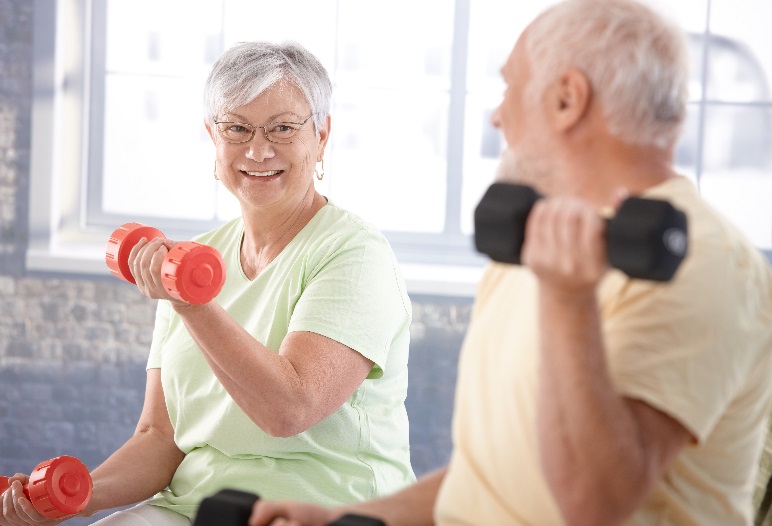 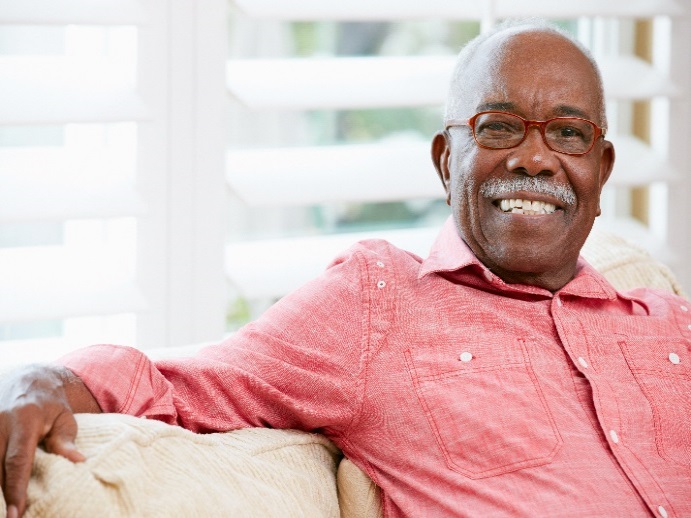 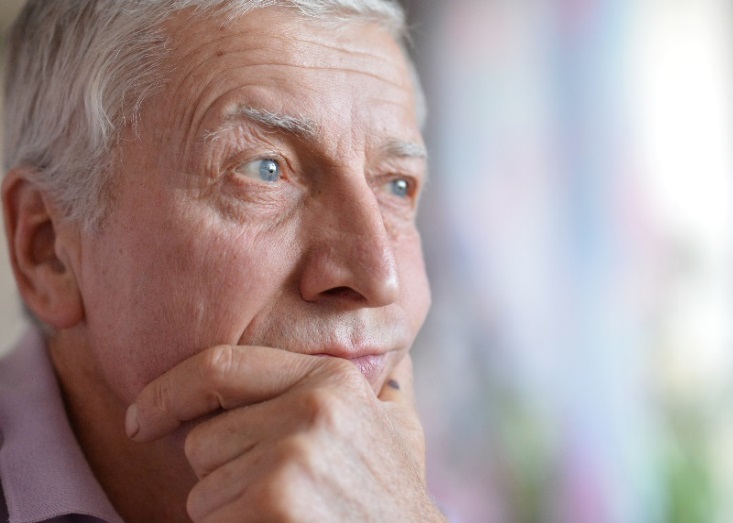 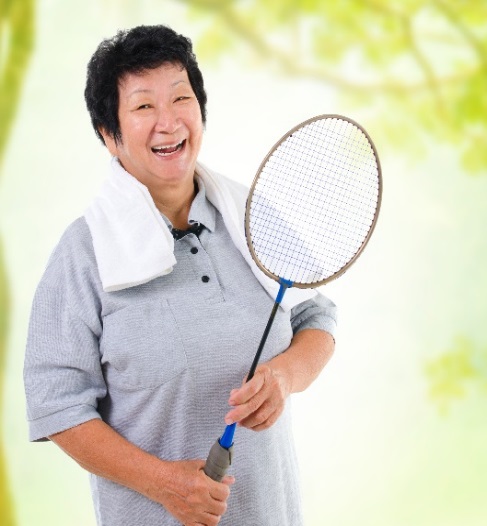 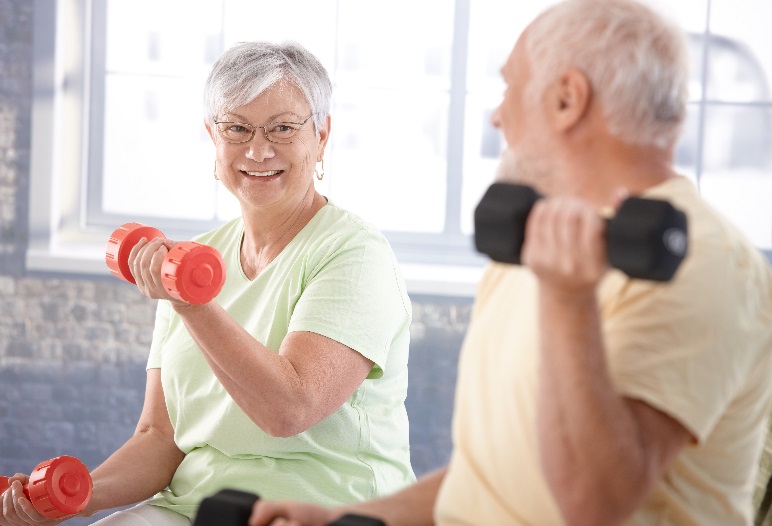 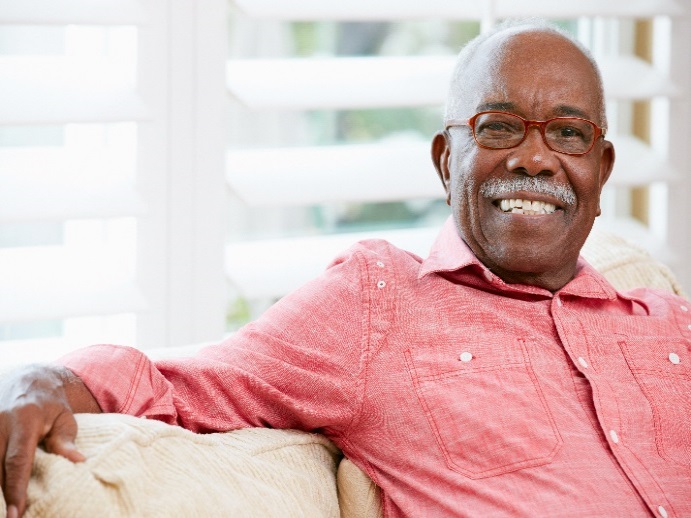 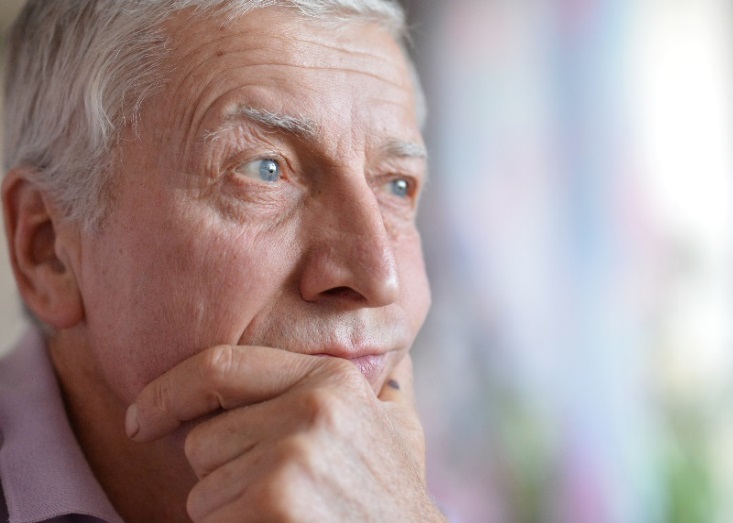 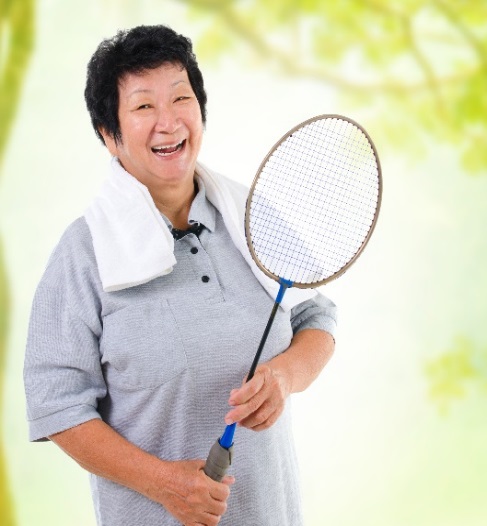 Prepare and Listen! Look at the vocabulary terms. Do you know the meanings of these words? Ask a partner, your teacher or look up the words in a dictionary. Watch the video “When I’m 64 – Scams” available at http://www.youtube.com/watch?v=2arI0qsMQto and answer the following questions: How did the woman receive the letter? When can she collect the prize? How much does she need to pay? Why? Is her daughter happy about the letter? Why or why not? What does her daughter think the letter is? Why?Discuss! Discuss the questions with a partner.Have you ever received scam messages on you cell phone or in the mail?Do you know anybody who became a victim of a scam?Vocabulary Practice! Look in the PLS booklet, p. 24-25 to find the following words or phrases. Work with a partner to guess the meaning of the words or phrases.Fill in the blanks with the words and phrases above and then ask and answer the questions with a partner.Do you have _______________ on your phone? Do you answer your phone if you don’t recognize the phone number?Do you know anyone how has experienced _______________? What happened? Did they have to replace all of their documents?What kinds of documents would you destroy by using a _______________? In your country, do people try _______________ seniors through phone scams or fake _______________ that say that you have won a prize? Are these situations common in your country?How many _______________ do you have to remember for your personal accounts and information?What are some ways that criminals try _______________? Do you know anyone who has experienced any of these situations?Is it common in your country to _______________ personal information over the phone or through emails? How often are seniors _______________ for crimes in your country?Pronunciation Practice! Look at the rules for pronunciation of ‘not’. Practice saying the sentences with the correct pronunciation.  Practice! With a partner, take turns making up sentences using the following forms.Language Focus! Look at the following rules for ‘not’ in English.Practice! Change the following positive statements into negative ones. Read them aloud and practice your pronunciation. You should give your credit card information to anyone who asks.It is good to send cash advances.Keep your personal information in a place where people can easily find it. Most phone calls that claim you have won something are real contests.It’s safe to provide personal information to people over the phone.Criminals care about elderly people and will try to protect them.You have to answer the phone if you don’t recognize the caller ID. Tips to Remember! Read the PLS Elder Law Wikibook. With a partner, make a list of dos and don’ts to avoid scams. Share your list with the class.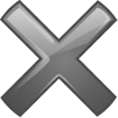 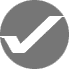 Act it out! Read through the telephone scam conversation with a partner. A: “Hello, can I speak to ______, please.”B: “Yes, this is her/him.”A: “Congratulations, you’ve won a trip to Florida!” B: “Who’s calling, and how did you get this number?”A: “This is Travel Fun Centre. For you to claim your prize, I will just need your credit card information.”B: “I’m sorry, I don’t give out that information over the phone.”A: “Okay, well you can’t claim your prize if you don’t provide that information. Don’t worry, you will only have to pay $200.00 for processing fees but the trip is free.”B: “No, I’m not interested, thank you. Goodbye.” Role Play!Choose a scenario below and role play a telephone conversation. Use the phrases in the box to respond to the telephone scams.  Find out More! Use a computer to find the following information. Go to the website of BC Centre for Elder Advocacy and Support http://bcceas.ca/information/ and click on ‘Information’ on the menu bar.Where can you report elder abuse and neglect? ________________________________________________________________________________________________________________________________________________What organizations provide legal help for seniors? ________________________________________________________________________________________________________________________________________________What benefits and programs are available for seniors? ________________________________________________________________________________________________________________________________________________Where can you get low cost dental treatment? ________________________________________________________________________________________________________________________________________________What housing programs are available for seniors? ________________________________________________________________________________________________________________________________________________What discount transportation services are available for seniors? ________________________________________________________________________________________________________________________________________________What did you learn? Fill this out on your own.What else did you learn today? What other questions do you have about elder care? ______________________________________________________________________________________________________________________________________________________________________________________________________________________________________________________________________________________________________________________________________________________________________________________________________Prepare and Listen! ANSWER KEY How did the woman receive the letter?In the mail When can she collect the prize?After she pays for service and processing fees How much does she need to pay?	$500.00 Is her daughter happy about the letter?No What does her daughter think the letter is? A sweepstakes scamVocabulary Practice! ANSWER KEYDo you have caller ID on your phone? Do you answer your phone if you don’t recognize the phone number?Do you know anyone how has experienced identity theft? What happened? Did they have to replace all of their documents?What kinds of documents would you destroy by using a paper shredder? In your country, do people try to take advantage of seniors through phone scams or fake contests that say that you have won a prize? Are these situations common in your country?How many passwords do you have to remember for your personal accounts and information?What are some ways that criminals try to trick people? Do you know anyone who has experienced any of these situations?Is it common in your country to give out personal information over the phone or through emails? How often are seniors a target for crimes in your country? Language Focus! ANSWER KEYYou should give your credit card information to anyone who asks.You shouldn’t give your credit card information to anyone who asks.You should never give your credit card information to anyone who asks.It is good to send cash advances.It isn’t good to send cash advances. Keep your personal information in a place where people can easily find it. Never keep your personal information in a place where people can easily find it.Don’t keep your personal information in a place where people can easily find it.Most phone calls that claim you have won something are real contests.Most phone calls that claim you have won something aren’t real contest.It’s safe to provide personal information to people over the phone.It isn’t safe to provide personal information to people over the phone.It’s never safe to provide personal information to people over the phone.Criminals care about elderly people and will try to protect them.Criminals don’t care about elderly people and won’t try to protect them.You have to answer the phone if you don’t recognize the caller ID. You don’t have to answer the phone if you don’t recognize the caller ID.*Never answer the phone if you don’t recognize the caller ID.Tips to Remember! ANSWER KEYCLB 4-III: Getting things doneMake and respond to a range of requests and offers (such as getting assistance, and asking for, offering, accepting or rejecting goods or services).CLB 4-III: Getting things doneGet information from short business or service texts (such as brochures, notices, form letters and flyers).CLB 4-II: Reproducing InformationCopy or record an expanded range of information from short texts for personal use.TimeSample TasksExpected OutcomeResources10’Warm upIn pairs or small groups, students talk about picturesExplain ‘elder law’Assess level of knowledge in elder lawGenerate interestActivate prior knowledgePLS Worksheet: 
Get Ready!25’View video and prepare for topicStudents find the meanings of the words by asking one another, the teacher or looking them upTeacher goes over new vocabulary and students practice pronunciationStudents watch video and answer questionsStudents discuss personal experiences Prepare for topic of Elder LawIdentify the main ideas and supporting details of the video materialPLS Worksheet: Prepare and Listen! Video: “When I’m 64 – Scams” 20’Vocabulary practiceStudents guess the meaning of phrasesGo over any new vocabulary, but encourage students to apply word attack strategies first:Ask for peer supportLook at base form of wordGuess the meaning from contextLook in monolingual dictionaries Students fill in the blanks and then ask and answer the questions in pairs Identify the function and meaning of  new vocabulary itemsUse new vocabulary to ask and respond to questionsPLS Worksheet: Vocabulary Practice!Refer to Elder Law wikibook 15’Pronunciation practiceReview pronunciation rules for using ‘not’ in statements and contractionsStudents practice reading the sentences aloudIn pairs, students make up sentences orally to practice pronunciation of ‘not’ Become aware of the rules for pronunciation in contractionsPractice pronunciation of ‘not’ in statements and contractions PLS Worksheet: Pronunciation Practice!15’Grammar practiceGo over the rules and exceptions of the placement of ‘not’ in sentences related to the helping verbStudents change positive statements into negative ones, using the correct form of negationStudents practice pronunciation through reading statements aloudUnderstand rules for negation with ‘not’ PLS Worksheet: Language Focus!15’Research and write notesStudents skim and scan PLS workbooks to create a dos and don’ts list for avoiding scamsStudents read out their lists for the whole classHave students listen and check off the statements they had that were the same as other groupsCopy or record an expanded range of information from short texts for personal useListen for specific detailsPLS Worksheet: 
Tips to Remember!Refer to Elder Law wikibook 20’Role playTeach and practice phrases to avoid scamsGo over pronunciationStudents practice the telephone dialogue in pairsStudents work in pairs to role play telephone scam conversations, using the scenarios and phrases for respondingMake and respond to a range of requests and offers PLS Worksheet: 
Act it out!20’Find out moreStudents look for more information about elder care by visiting a web site of BC Centre for Elder Advocacy and SupportGet more information about elder careComputer Labhttp://bcceas.ca/information/ 10’Self-AssessmentAllow students to fill out self-assessment form independentlySelf-assessmentPLS Worksheet: What did you learn?sweepstakesscamcruisefeesto take advantage ofto trick peoplea targetgive outpaper shredderpasswordscaller IDidentity theft contestsPronunciation Rule: In a sentence, ‘not’ receives the stress; when contracted, the stress moves to the helping verbPronunciation Rule: In a sentence, ‘not’ receives the stress; when contracted, the stress moves to the helping verbHe is not an honest personHe isn’t an honest person.Do not give out information over the phone.Don’t give out information over the phone.I cannot remember the password.I can’t remember the password.You should not throw your credit card statements in the garbage.You shouldn’t throw your credit card statements in the garbage.Tom did not believe the phone scam.Tom didn’t believe the phone scam.The store will not provide a refund.The store won’t provide a refund.should notshouldn’tcould notcouldn’twould notwouldn’twill notwon’tcannotcan’tdo notdon’tis notisn’thas nothasn’tGrammar Rule: Examples: Place ‘not’ after the first helping verbExceptions:with simple present and simple past verb forms with no helper, use do/does/didwhen the ‘be’ verb is the main verb, no helper is neededI will not buy that product.They do not like telemarketers. She is not a newcomer to Canada.DosDon’tsbe careful with your personal informationdon’t keep passwords in your walletyou won a free cruise to Alaska/need to provide your credit card informationyou won $10,000/need your bank account information to deposit the moneya charity needs money to help a poor family receive an operation/need $2,000 cash in advance/will pay it backyou have money in an account that can be claimed/need your SIN number in order to claim ita relative left you an inheritance/need your SIN number to claim the moneyyou won a prize/need your credit card informationYes, I can do this on my own.I need to review this.I can’t do this yet.I know how to protect myself from scam.I know how to avoid identity theft.I can give and respond to requests and offers.I can find information about elder care in PLS booklet.I can research information about programs and services available for seniors online.I can make a list of dos and don’ts.DosDon’tsbe careful with your personal informationdon’t keep passwords in your walletprotect yourself and your moneynever give out SIN number, credit card or bank account informationbe careful when you throw away credit card statements and grocery receiptsdon’t keep passwords in your wallettear receipts updon’t give out personal information over the phone or by emailput personal documents through a paper shedderdon’t answer calls if you don’t know the caller ID numberkeep passwords and bank cards separatedon’t sign anything that you don’t understandstore passwords in a safe placecheck caller ID to see if you recognize the phone numberignore the call if you don’t recognize the numberregister for the national Do Not Call Listvisit https://www.lnnte-dncl.gc.ca/index-engtalk to a legal advisor or lawyer before signing any legal documents